Анастасия ШарниковаХвала подвёрнутой ногеЧрезвычайно приятно пользоваться ногами, неправда ли? Ставить их, одна за другой, на пол по утрам, сбивать подошвы ботинок днём и с чувством выполненного долга укладывать в постель каждый вечер. С помощью ног можно ходить по асфальту, или подниматься по лестницам, или (что вовсе кажется невероятными) бегать и прыгать. Правая нога ничуть не уступает левой, а левая нога ничуть не хуже правой. Но как бы ни были прекрасны и полезны ноги, они не заставят вас думать. Чтобы исправить эту оплошность достаточно пропустить ступеньку, спускаясь по лестнице.Подвёрнутая нога, как правило, появляется в жизни совсем неожиданно. Вот вы идёте по ступеням, как вдруг дыхание перехватывает, очертания мира теряют резкость, а по телу проходит разряд ужасающей боли. Вы растеряны, оглядываетесь вокруг и с надеждой и страхом опускаете глаза. О нет! Вместо вашей чудесной ноги (правой или левой) уже начинает опухать подвёрнутая нога. Многие спешат с выводами и начинают проклинать лестницы, ботинки и саму жизнь. Но это мало помогает делу, ведь впереди каждого ждёт дорога домой «в новой компании». Сперва вы аккуратно ставите ногу, слегка прихрамывая, как бы стесняясь своего положения. «Со мной всё в порядке, – думаете вы, – это всего лишь маленькое недоразумение. Но почему ОНИ так смотрят?» Кажется, что все вокруг заметили подмену вашей чудесной ноги (правой или левой) на ЭТУ. Так, заглядывая в лица прохожим, вы доходите до остановки и с трудом забираетесь в автобус. «И кто придумал ступеньки в транспорте, совершенно невозможно зайти?!» Нога болит. Вы пытаетесь найти свободное место, но все заняты, и никто не готов уступить своё. «Да это же издевательство! Мне просто не верят, мол, слишком я молод для подвёрнутой ноги! Куда же подевались наши дружелюбие, открытость, сострадание, в конце концов?! Куда мы катимся?!» Оставшуюся часть поездки вы проводите повиснув на поручне. Зато в голове кипит мыслительный процесс, ведь, действительно, что стало с людьми в наше время…Выйдя на нужной остановке и вновь обругав автобусные ступени, а вместе с ними и автобусные парки, вы направляетесь к дому. Подвёрнутая нога устала и болит всё сильнее. У вас больше нет сил скрывать хромоту. Нет, вы не хромаете, вы ползёте, извиваясь в надежде поставить ногу так, чтобы можно было теперь боль. На вас оборачиваются прохожие. «Смотрят. Ну и пусть! Оценивая себя, я не должен руководствоваться чужим мнением. Да, у меня подвёрнута нога, но кто сказал, что она или я должны соответствовать чужим ожиданиям». Этими мыслями вы подбадриваете себя, вскидываете голову и гордо смотрите на зевак.Вот вы переступили порог квартиры. В животе кружатся облегчение и слабость Приложив лёд и устроившись в постели, вы думаете, стоит ли вызывать врача. Подвёрнутая нога лежит и всем своим видом обещает несколько дней отдыха. Несколько дней наедине с собой.Вскоре вы выходите на улицу, неуверенно наступаете на ногу в эластичном бинте. Ещё через пару дней вы стремительно идёте по асфальту и даже поднимаетесь по лестницам. Пока подвёрнутая нога оставалась в состоянии покоя, вы поняли, что лестница на работе просто отвратительная. Кажется, пора сменить работу. Наконец в ботинке снова красуется ваша здоровая нога (правая или левая). Теперь вы как никогда чувствуете, что ходить действительно чрезвычайно приятно. И всё-таки, хвала подвёрнутой ноге!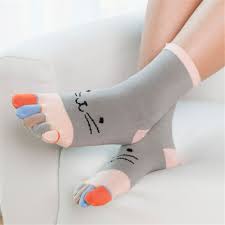 